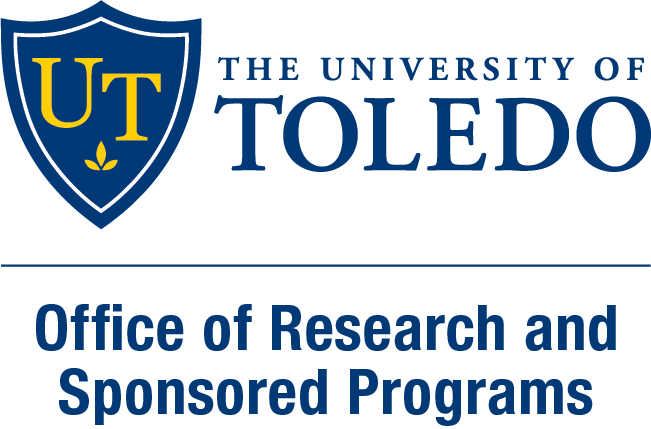 PI Name:      	Title:      	Department:      	College:      	Mail Stop:      Co-I Name:      	Title:      	Department:      	College:      	Mail Stop:      Project Title:      Your faculty appointment is	9-month 	10-month 	11-month 	12-month Check the box below that best describes the field to which this proposal belongs.	 Arts, Music, History, Humanities	 Social Sciences, Social Services, Business, Economics, Education, Law	 Natural Sciences, Mathematics, Engineering, TechnologyAssurance of ComplianceDoes project involve human subjects?	Yes 	No  		If Yes, IRB submission date OR approval date mm/dd/yyyyDoes project involve animals?		Yes 	No 		If Yes, IACUC submission date OR approval date mm/dd/yyyyDoes project involve biohazards?	Yes 	No 		If Yes, IBC submission date OR approval date mm/dd/yyyyFunds Requested – consider using the simple Excel sheet!$      	Fellowship (maximum six weeks salary + fringe benefits)$      	Other Personnel $      	Nonpersonnel Expenses$      	Total (Not to exceed $20,000)EndorsementsContents of Package: [number all pages]Cover Page	Pages	1-2Abstract (250 words maximum, single spaced)	Page	3Project Description, 6 pp maximum, double spaced, including		Pages	4-     A statement of the significance of the problem and its impact on the field of studyA statement describing the innovative aspects of the proposed studiesA section outlining the specific goals of the project and how they will be accomplishedA description of the studies to be completed, including preliminary results if anyExpected outcomesPlans for seeking additional funding
Required but not within 6-page limit:Cited Literature References (2 pages maximum, single spaced)	Page	     Budget and Budget Justification (2 pages maximum)	Page	     Biosketch (2 pages maximum – use provided template)	Page	     Final Reports for any URFO awards for the past five years	Page	     NOTE: No appendix material will be acceptedReviewers will not necessarily be experts on your topic, so you must write for a general, PhD-level audience.Submit a complete PDF of the proposal containing all required elements by 11:59 pm on the deadline date via e-mail to urfo@utoledo.edu.  Hard copy submission is not required; however, the Research Council reserves the right to request the hard copy proposal with original signatures.  Please be sure to maintain the hard copy proposal with original signatures.  Please list any start-up or other university funds:Persons who should not be asked to review this proposal:PI  Signature with rankDatePI  Signature with rankmm/dd/yyyyCo-I Signaturewith rankDateCo-I Signaturewith rankmm/dd/yyyyPI  Dept. ChairName Typed:      Signature:Date: mm/dd/yyyyPI  DeanName Typed:      Signature:Date: mm/dd/yyyyCo-IDept. ChairName Typed:      Signature:Date: mm/dd/yyyyCo-IDeanName Typed:      Signature:Date: mm/dd/yyyy